 Կապեր այլ փաստաթղթերի հետ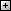  Փոփոխողներ և ինկորպորացիաներՀամարը N 21-ՆՏեսակը ՄայրՏիպը ՈրոշումԿարգավիճակը Գործում էՍկզբնաղբյուրը ՀՀՊՏ 2013.01.23/5(945).1 Հոդ.41.2Ընդունման վայրը ԵրևանԸնդունող մարմինը ՀՀ կառավարությունԸնդունման ամսաթիվը 10.01.2013Ստորագրող մարմինը ՀՀ ՎարչապետՍտորագրման ամսաթիվը 17.01.2013Վավերացնող մարմինը Վավերացման ամսաթիվը Ուժի մեջ մտնելու ամսաթիվը 01.01.2014Ուժը կորցնելու ամսաթիվը ՀՀ ԿԱՌԱՎԱՐՈՒԹՅԱՆ ՈՐՈՇՈՒՄԸ ՀՀ ԿԱՌԱՎԱՐՈՒԹՅԱՆ 2006 ԹՎԱԿԱՆԻ ՀՈՒՆՎԱՐԻ 12-Ի N 73-Ն ՈՐՈՇՄԱՆ ՄԵՋ ՓՈՓՈԽՈՒԹՅՈՒՆՆԵՐ ԿԱՏԱՐԵԼՈՒ ՄԱՍԻՆՀԱՅԱՍՏԱՆԻ ՀԱՆՐԱՊԵՏՈՒԹՅԱՆ ԿԱՌԱՎԱՐՈՒԹՅՈՒՆՈ Ր Ո Շ ՈՒ Մ10 հունվարի 2013 թվականի N 21-ՆՀԱՅԱՍՏԱՆԻ ՀԱՆՐԱՊԵՏՈՒԹՅԱՆ ԿԱՌԱՎԱՐՈՒԹՅԱՆ 2006 ԹՎԱԿԱՆԻ ՀՈՒՆՎԱՐԻ 12-Ի N 73-Ն ՈՐՈՇՄԱՆ ՄԵՋ ՓՈՓՈԽՈՒԹՅՈՒՆՆԵՐ ԿԱՏԱՐԵԼՈՒ ՄԱՍԻՆ «Նախնական մասնագիտական (արհեստագործական) և միջին մասնագիտական կրթության մասին» Հայաստանի Հանրապետության օրենքի 15-րդ հոդվածի 5-րդ և 6-րդ մասերին համապատասխան` Հայաստանի Հանրապետության կառավարությունը որոշում է.1. Հայաստանի Հանրապետության կառավարության 2006 թվականի հունվարի 12-ի «Նախնական մասնագիտական (արհեստագործական) և միջին մասնագիտական կրթության մասնագիտությունների ցանկերը հաստատելու, Հայաստանի Հանրապետության կառավարության 2000 թվականի մայիսի 18-ի N 242 որոշման մեջ փոփոխություն կատարելու և Հայաստանի Հանրապետության կառավարության մի շարք որոշումներ ուժը կորցրած ճանաչելու մասին» N 73-Ն որոշմամբ հաստատված NN 1 և 2 հավելվածները շարադրել նոր խմբագրությամբ` համաձայն հավելվածի:2. Սույն որոշումն ուժի մեջ է մտնում 2014 թվականի հունվարի 1-ից:Ց Ա Ն ԿՆԱԽՆԱԿԱՆ ՄԱՍՆԱԳԻՏԱԿԱՆ (ԱՐՀԵՍՏԱԳՈՐԾԱԿԱՆ) ԿՐԹՈՒԹՅԱՆ ՄԱՍՆԱԳԻՏՈՒԹՅՈՒՆՆԵՐԻ՝ ԸՍՏ ՈՒՍՈՒՑՄԱՆ ՀԻՄՔԻ, ՁԵՎԻ, ՏԵՎՈՂՈՒԹՅԱՆ ԵՎ ՈՐԱԿԱՎՈՐՈՒՄՆԵՐԻԿոդավորման սկզբունքը. X –XX. X. X. XX. XX. X որտեղ`1. Առաջին միանիշ թիվը` ՅՈՒՆԵՍԿՕ-ի դասակարգման ոլորտի համարը (1….9)2. Հաջորդ զույգ թվերը XX - տնտեսական գործունեության հատվածը (01…99)3. Հաջորդ զույգ թվերը` համապատասխանաբար տնտեսական գործունեության խումբը և դասը (01…99)4. Հաջորդ երկնիշ թիվը XX տվյալ տնտեսական գործունեության խմբին և դասին պատկանող մասնագիտության հերթական համարը (01…99)5. Հաջորդ երկնիշ թիվը XX տվյալ մասնագիտության շրջանակներում որակավորման հերթական համարը (01…..99)6. Վերջին միանիշ թիվը X որակավորման մակարդակը ըստ «ՀՀ կրթության որակավորումների ազգային շրջանակի»Ց Ա Ն ԿՄԻՋԻՆ ՄԱՍՆԱԳԻՏԱԿԱՆ ԿՐԹՈՒԹՅԱՆ ՄԱՍՆԱԳԻՏՈՒԹՅՈՒՆՆԵՐԻ՝ ԸՍՏ ՈՒՍՈՒՑՄԱՆ ՀԻՄՔԻ, ՁԵՎԻ, ՏԵՎՈՂՈՒԹՅԱՆ ԵՎ ՈՐԱԿԱՎՈՐՈՒՄՆԵՐԻԿոդավորման սկզբունքը. X –XX. X. X. XX. XX. X որտեղ`1. Առաջին միանիշ թիվը` ՅՈՒՆԵՍԿՕ-ի դասակարգման ոլորտի համարը (1….9)2. Հաջորդ զույգ թվերը XX - տնտեսական գործունեության հատվածը (01…99)3. Հաջորդ զույգ թվերը` համապատասխանաբար տնտեսական գործունեության խումբը և դասը (01…99)4. Հաջորդ երկնիշ թիվը XX տվյալ տնտեսական գործունեության խմբին և դասին պատկանող մասնագիտության հերթական համարը (01…99)5. Հաջորդ երկնիշ թիվը XX տվյալ մասնագիտության շրջանակներում որակավորման հերթական համարը (01…..99)6. Վերջին միանիշ թիվը X որակավորման մակարդակը ըստ «ՀՀ կրթության որակավորումների ազգային շրջանակի»:»: